 1.	Check for proper operation of the vacuum, mechanical, and electrical components and 	controls of the HVAC system.  Describe the operation and/or faults detected.	_____________________________________________________________________________	_____________________________________________________________________________	_____________________________________________________________________________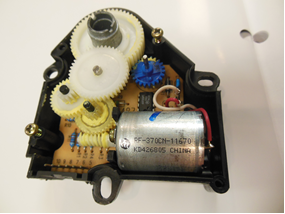 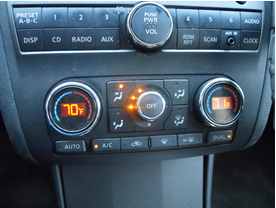  2.	Check the operation of the A/C heater control panel assembly.  Describe the operation 	     and/or faults detected.  ______________________________________________________	     __________________________________________________________________________ 3.	Check the operation of the AC heater control cables (if equipped) and motors.  	     Describe the operation and/or faults detected.  ___________________________________	     __________________________________________________________________________ 4. 	Based on the inspection, what is the necessary action?  _______________________________	     __________________________________________________________________________	     __________________________________________________________________________	